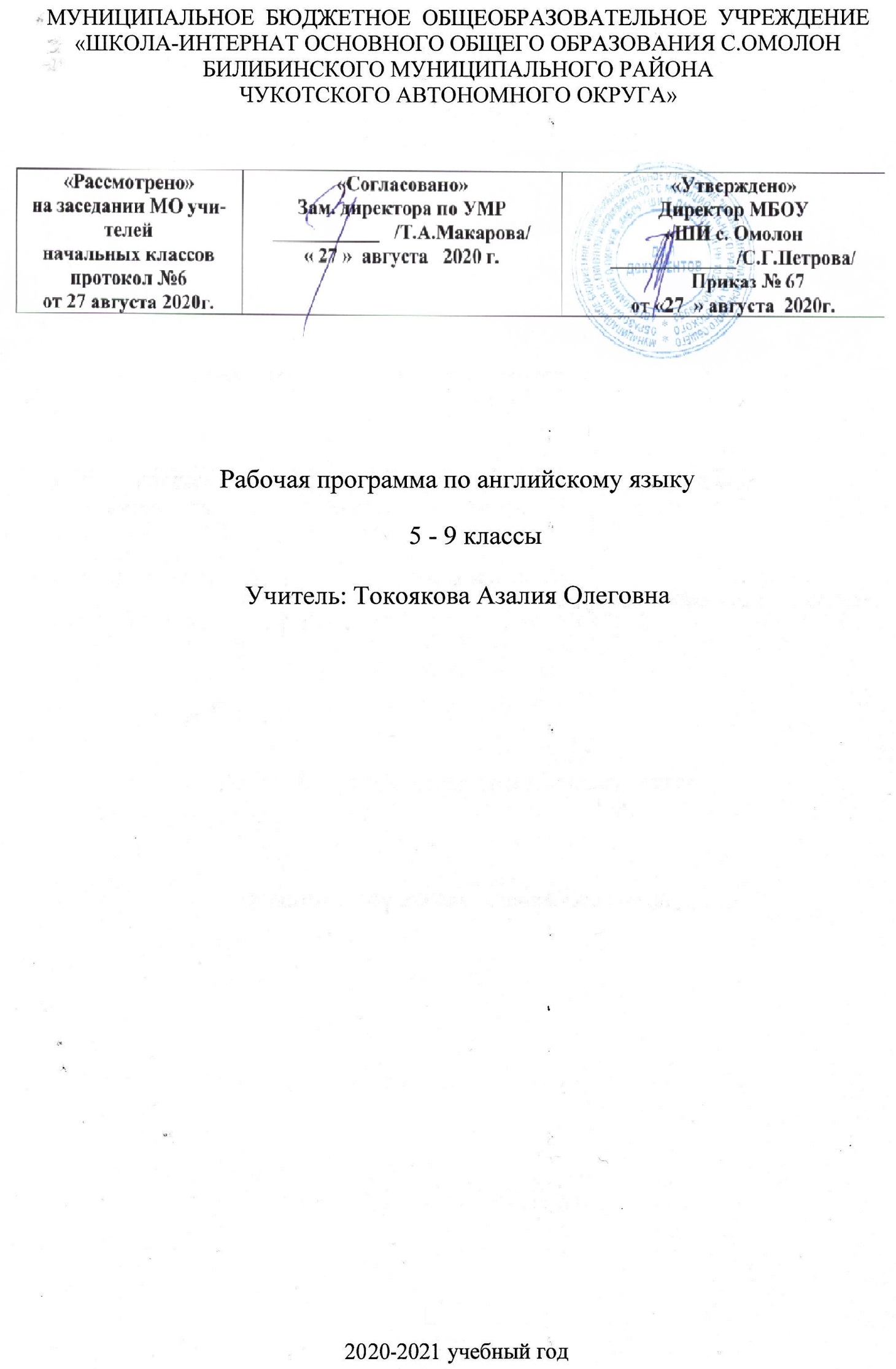 Пояснительная запискаДанная рабочая программа для основной школы составлена на основе: Устава МБОУ «ШИ с. Омолон»ООП ООО МБОУ «ШИ с. Омолон»; Учебного плана  основного общего образования МБОУ «ШИ с. Омолон»                     на 2020-2021 учебный год;Индивидуального учебного плана 5 класса с ОВЗ ЗПР  в соответствии с ФГОС ООП ООО Дельянского Дмитрия, Дьячкова Святослава, Шумилова Николаяна 2020-2021 учебный год;Индивидуального учебного плана 6 класса с ОВЗ ЗПР  в соответствии с ФГОС ООП ООО Слепцова Александра на 2020-2021 учебный год.Характеристика курса    Основные цели изучения предмета «Английский язык» заключаются в развитии у обучающихся: а) иноязычной коммуникативной компетенции в совокупности ее составляющих (речевой, языковой, социокультурной, компенсаторной и учебно-познавательной компетенций); б) развитии личности учащегося посредством реализации воспитательного потенциала иностранного языка.  В соответствии с ФГОС изучение иностранного языка в школе направлено на формирование и развитие коммуникативной компетенции, понимаемой как способность личности осуществлять межкультурное общение на основе усвоенных языковых и социокультурных знаний, речевых навыков и коммуникативных умений и отношение к деятельности в совокупности ее составляющих - речевой, языковой, социокультурной, компенсаторной и учебно-познавательной компетенций.Речевая компетенция - готовность и способность осуществлять межкультурное общение в четырех видах речевой деятельности (говорении, аудировании, чтении и письме), планировать свое речевое и неречевое поведение.Языковая компетенция - готовность и способность применять языковые знания (фонетические, орфографические, лексические, грамматические) и навыки оперирования ими для выражения коммуникативного намерения в соответствии с темами, сферами и ситуациями общения, отобранными для общеобразовательной школы; владение новым по сравнению с родным языком способом формирования и формулирования мысли на изучаемом языке.Социокультурная компетенция - готовность и способность учащихся строить свое межкультурное общение на основе знаний культуры народа страны/стран изучаемого языка, его традиций, менталитета, обычаев в рамках тем, сфер и ситуаций общения, отвечающих опыту, интересам и психологическим особенностям учащихся на разных этапах обучения; сопоставлять родную культуру и культуру страны/стран изучаемого языка, выделять общее и различное в культурах, уметь объяснить эти различия представителям другой культуры, т. е. стать медиатором культур, учитывать социолингвистические факторы коммуникативной ситуации для обеспечения взаимопонимания в процессе общения.Компенсаторная компетенция - готовность и способность выходить из затруднительного положения в процессе межкультурного общения, связанного с дефицитом языковых средств, страноведческих знаний, социокультурных норм поведения в обществе, различных сферах жизнедеятельности иноязычного социума.Учебно-познавательная компетенция - готовность и способность осуществлять автономное изучение иностранных языков, владение универсальными учебными умениями, специальными учебными навыками и умениями, способами и приемами самостоятельного овладения языком и культурой, в том числе с использованием современных информационных технологий.Достижение школьниками основной цели обучения английскому языку способствует их воспитанию. Участвуя в диалоге культур, учащиеся развивают свою способность к общению, пониманию важности изучения иностранного языка в современном мире и потребности пользоваться им как средством межкультурного общения, познания, самореализации и социальной адаптации. Они вырабатывают толерантность к иным воззрениям, отличным от их собственных, становятся более терпимыми и коммуникабельными. У них появляется способность к анализу, пониманию иных ценностей и норм поведения, к выработке адекватной реакции на то, что не согласуется с их убеждениями.Место предмета в учебном плане  Количество часов, выделенных на английский язык в соответствии с учебным планом школы:Планируемые результаты освоения учебного предмета «Английский язык»ПЕРВЫЙ ЭТАП (5—6 КЛАССЫ)ГоворениеДиалогическая речьУчастие в диалоге этикетного характера- уметь приветствовать и отвечать на приветствие, познакомиться, представиться, вежливо попрощаться, поздравить и поблагодарить за поздравление, извиниться.Диалог- расспрос (односторонний, двусторонний) -уметь задавать вопросы, начинающиеся с вопросительных слов кто?, что?, где?, когда?, куда?.Диалог -побуждение к действию -уметь обратиться с просьбой, вежливо переспросить, выразить согласие/отказ, пригласить к действию/взаимодействию и согласиться/не согласиться, принять/не принять в нем участие. Объем диалога - 3 реплики с каждой стороны. Соблюдение элементарных норм речевого этикета, принятых в стране изучаемого языка.Монологическая речьСоставление небольших монологических высказываний:рассказ о себе, своем друге, семье; называние предметов, их описание; описание картинки, сообщение о местонахождении; описание персонажа и изложение основного содержания прочитанного с опорой на текст. Объем высказывания- 5-6 фраз.АудированиеВосприятие и понимание речи учителя, одноклассников и других собеседников; восприятие и понимание аудиозаписей ритуализированных диалогов (4-6 реплик), небольших по объему монологических высказываний, детских песен, рифмовок, стишков; понимание основного содержания небольших детских сказок объемом звучания до 1 минуты с опорой на картинки и с использованием языковой догадки.ЧтениеЧтение вслухЧтение вслух с соблюдением правильного ударения в словах, фразах и понимание небольших текстов, построенных на изученном языковом материале, смысловое ударение в предложениях и небольших текстах, интонация различных типов предложений (утверждение, различные виды вопросов, побуждение, восклицание), выразительное и фонетически правильное чтение текстов монологического характера и диалогов.Чтение про себяЧтение про себя и понимание текстов, построенных на изученном языковом материале, а также несложных текстов, содержащих 1—2 незнакомых слова, о значении которых можно догадаться по контексту или на основе языковойдогадки (ознакомительное чтение), нахождение в тексте необходимой информации (просмотровое чтение). Объем текстов— 100—200 слов без учета артиклей.Письменная речьОвладение графическими и орфографическими навыками написания букв, буквосочетаний, слов, предложений. Списывание слов, предложений, небольших текстов с образца. Выполнение лексико-грамматических упражнений. Различные виды диктантов. Написание с опорой на образец поздравления, короткого личного письма объемом 15-25 слов, включая адрес, с учетом особенностей оформления адреса в англоязычных странах.Написание вопросов к тексту. Письменные ответы на вопросы к тексту. Заполнение простейших анкет.ЯЗЫКОВЫЕ ЗНАНИЯ И НАВЫКИ ОПЕРИРОВАНИЯ ИМИГрафика и орфографияВсе буквы английского алфавита и порядок их следования в алфавите, основные буквосочетания; звуко-буквенные соответствия, транскрипция. Основные правила чтения и орфографии. Знание основных орфограмм слов английского языка. Написание слов активного вокабуляра по памяти.Фонетическая сторона речиАдекватное с точки зрения принципа аппроксимации произношение и различение на слух всех звуков и звукосочетаний английского языка. Соблюдение норм произношения (долгота и краткость гласных, отсутствие оглушения звонких согласных в конце слога и слова, отсутствие смягчения согласных перед гласными). Ударение в слове, фразе, отсутствие ударения на служебных словах (артиклях, союзах, предлогах), членение предложений на синтагмы (смысловые группы). Ритмико-интонационные особенности повествовательного, побудительного и вопросительных (общий и специальный вопрос) предложений.Лексическая сторона речиЛексические единицы, обслуживающие ситуации общения в пределах предметного содержания речи в 5-6 классах, в объеме 400 лексических единиц для рецептивного и продуктивного усвоения, простейшие устойчивые словосочетания, оценочная лексика и реплики-клише как элементы речевого этикета, отражающие культуру англоговорящихстран.Овладение следующими словообразовательными средствами:- аффиксация (суффикс -er для образования существительных; суффикс -y для образования прилагательных);- словосложение (образование сложных слов при помощи соположения основ (bedroom), одна из которых может быть осложнена деривационным элементом (sitting room);- полисемантичные единицы (face— 1) лицо; 2) циферблат), элементы синонимии (much, many, a lot of), антонимии (come— go);- предлоги места, времени, а также предлоги of, to, with для выражения падежных отношений.Грамматическая сторона речиМорфологияИмя существительное:- регулярные способы образования множественногочисла;- некоторые случаи особого образования множественного числа (mouse — mice);- притяжательный падеж существительных;- определенный, неопределенный, нулевой артикли.Местоимение:- личные местоимения в именительном и объектном падежах (I — me, he — him etc);- притяжательные местоимения (my, his, her etc);- указательные местоимения (this— these; that — those);- неопределенные местоимения (some, any, no, every) и их производные (somebody, something etc).Имя прилагательное:- положительная степень сравнения.Имя числительное:- количественные числительные.Наречие:- наречия неопределенного времени, их место в предложении.Глагол:- временные формы present simple, present progressive (в повествовательных, отрицательных предложениях и вопросах различных типов);- временные формы past simple (правильные глаголы и ряд неправильных глаголов в повествовательных предложениях);- модальные глаголы can, may, must;-конструкция to be going to для выражения будущности;-конструкция there is/there are; there was/there were;- неопределенная форма глагола.Синтаксис1. Основные типы английского предложения:а) простое (I have a family.);б) составное именное (I am a pupil. I am ten. I am young.);в) составное глагольное (I like reading. We would like to go there.).2. Изъяснительное наклонение глагола:а) повествовательные предложения;б) отрицательные предложения;в) общие, альтернативные, специальные вопросы.3. Повелительное наклонение глагола, в том числе и в отрицательной форме.4. Безличные предложения с формальным подлежащим it (It is spring.It was cold.).5. Сложносочиненные предложения с союзами and, but.6. Употребление предлогов места и направления, союзов, наречий.Социокультурная компетенцияОсновные сведения о Британии:- исторически сложившиеся части страны, их народонаселение, столицы, крупные города, символы страны, ее достопримечательности, политический строй, отдельные страницы истории;- элементы детского фольклора, герои сказок и литературных произведений, некоторые популярные песни, пословицы и поговорки;- отдельные исторические личности, известные люди, члены королевской семьи;-некоторые особенности быта британцев, касающиеся их жилища, еды, досуга.В рамках лингвострановедческой составляющей социокультурной компетенции учащиеся овладевают:- этикетом общения во время приветствия и прощания, правильным употреблением слов Mr, Mrs, Ms, Miss, Sir, основными формулами вежливости;- правилами заполнения различных форм и анкет, порядком следования имен и фамилий, правильным обозначением дат, различными способами обозначения времени суток;-спецификой употребления местоимений при обозначении животных и особенностями употребления местоимения you;- правилом смягчения отрицательных характеристик в английском языке;- некоторыми типичными сокращениями;- расхождением в семантике и употреблении некоторых английских и русских эквивалентов: дом — house/home, много — much, many, a lot, завтрак — breakfast/lunch, обед — lunch/ dinner, ужин — dinner/supper/tea.Компенсаторная компетенцияУже на первом этапе обучения учащиеся могут овладеть рядом умений, позволяющих им выйти из трудной ситуации, связанной с недостатком языковых средств в процессе устного общения и при чтении и аудировании:- умение запроса информации о значении незнакомых/забытых слов (What is the English for...?) для решения речевой задачи говорения;-  умение обратиться с просьбой повторить сказанное в случае непонимания в процессе аудирования;- умение пользоваться языковой и контекстуальной догадкой для понимания значений лексических единиц (слова, созвучные с родным языком, опора на картинку, иллюстрацию) при чтении и аудировании;-умение использовать двуязычный словарь.Учебно-познавательная компетенцияОвладение следующими приемами учебной работы:-внимательно слушать учителя и реагировать на его реплики в быстром темпе в процессе фронтальной работы группы;-работать в парах;- работать в малой группе;-работать с аудиозаписью в классе и дома;- работать с рабочей тетрадью в классе и дома;-делать рисунки, подбирать иллюстрации, делать надписи для использования в процессе общения на уроке;- принимать участие в разнообразных играх, направленных на овладение языковым и речевым материалом;-инсценировать диалог, используя элементарный реквизит и элементы костюма для создания речевой ситуации.В результате изучения английского языка в 5—6 классах ученик научится:- чтению основных буквосочетаний, звукам английского языка;- основным правилам чтения и орфографии английского языка;-интонации основных типов предложений (утверждение, общий и специальный вопросы, побуждение к действию);-названиям стран изучаемого языка, их столиц;- именам наиболее известных персонажей детских литературных произведений стран изучаемого языка;-читать наизусть рифмованные произведения детского фольклора.Помимо этого учащиеся научатся:в области аудирования- понимать на слух речь учителя, одноклассников;- понимать основное содержание небольших по объему монологических высказываний, детских песен, рифмовок, стихов;- понимать основное содержание небольших детских сказок с опорой на картинки, языковую догадку объемом звучания до 1 минуты;Получат возможность научиться:-понимать аудиозаписи ритуализированных диалогов, начитанных носителями языка (4-6 реплик).в области говорения учащиеся научатся:- участвовать в элементарном этикетном диалоге (знакомство, поздравление, благодарность, приветствие, прощание);-кратко рассказывать о себе, своей семье, своем друге;Получат возможность научиться:- расспрашивать собеседника, задавая простые вопросы кто?, что?, где?, когда?, куда?, и отвечать на вопросы собеседника;- изложить основное содержание прочитанного или прослушанного текста;- составлять небольшие описания предмета, картинки по образцу.в области чтения учащиеся научатся:- читать вслух текст, построенный на изученном языковом материале, соблюдая правила произношения и соответствующую интонацию;- читать про себя, понимать несложные тексты, содержащие 1-2 незнакомых слова, о значении которых можно догадаться по контексту или на основе языковой догадки;Получат возможность научиться:- читать про себя, понимать тексты, содержащие 3-4 незнакомых слова, пользуясь в случае необходимости двуязычным словарем;-читать про себя и понимать основное содержание небольших текстов (150-200 слов без учета артиклей).в области письма и письменной речи учащиеся научатся:- списывать текст на английском языке, выписывать из него или вставлять в него слова в соответствии с решаемой учебной задачей;- писать краткое поздравление (с днем рождения, с Новым годом);Получат возможность научиться:-писать короткое личное письмо (15-25 слов).- выполнять письменные упражнения.Учащиеся также должны быть в состоянии использовать приобретенные знания и коммуникативные умения в практической деятельности и повседневной жизни для:- устного общения с носителями английского языка в доступных для учащихся 5—6 классов пределах; развития дружеских отношений с представителями англоязычных стран;- преодоления психологических барьеров в использовании английского языка как средства межкультурного общения;- ознакомления с зарубежным детским фольклором и доступными образцами художественной литературы на английском языке;- более глубокого осмысления родного языка в результате его сопоставления с изучаемым языком.ВТОРОЙ ЭТАП (7—8 КЛАССЫ)ГоворениеДиалогическая речьВ 7-8 классах продолжается развитие речевых умений диалога этикетного характера, диалога-расспроса, диалога - побуждения к действию, начинается овладение умением диалога - обмена мнениями.Диалог этикетного характера - начинать, поддерживать разговор, деликатно выходить из разговора, заканчивать общение; поздравлять, выражать пожелания и реагировать на них; выражать благодарность, вежливо переспрашивать, отказываться, соглашаться. Объем диалога- 3 реплики со стороны каждого учащегося.Диалог-расспрос — запрашивать и сообщать фактическую информацию (кто?, что?, где?, когда?, куда?, как, с кем?, почему?), переходя с позиции спрашивающего на позицию отвечающего; целенаправленно расспрашивать. Объем диалогов - до 4 реплик с каждой стороны.Диалог- побуждение к действию -обращаться с просьбой и выражать готовность/отказ ее выполнить; давать совет и принимать/не принимать его; приглашать к действию/взаимодействию и соглашаться/не соглашаться принять в нем участие. Объем диалога- 3 реплики с каждой стороны.Диалог-обмен мнениями - выражать свою точку зрения, выражать согласие/несогласие с мнением собеседника;высказывать одобрение/неодобрение относительно мнения партнера. Объем диалогов- 3 реплики со стороны каждого участника общения.Монологическая речьВысказывания о фактах и событиях с использованием таких типов речи, как повествование, сообщение, описание;изложение основного содержания прочитанного с опорой на текст; выражение своего мнения в связи с прочитанным и прослушанным текстом; сообщения по результатам проведенной проектной работы. Объем монологического высказывания - 8-10 фраз.АудированиеВладение умениями воспринимать на слух иноязычный текст предусматривает понимание несложных текстов с различной глубиной проникновения в их содержание (с пониманием основного содержания, с выборочным пониманием и полным пониманием текста). При этом предусматривается овладение следующими умениями:- понимать тему и факты сообщения;- вычленять смысловые вехи;- понимать детали;- выделять главное, отличать главное от второстепенного;- выборочно понимать необходимую информацию в сообщениях прагматического характера с опорой на языковую догадку, контекст.Время звучания текстов для аудирования- 1-1,5 минуты.ЧтениеЧтение и понимание текстов с различной глубиной проникновения в их содержание в зависимости от вида чтения:с пониманием основного содержания (ознакомительное чтение), с полным пониманием (изучающее чтение), с выборочным пониманием нужной или интересующей информации (просмотровое чтение).Независимо от вида чтения возможно использование двуязычного словаря.Чтение с пониманием основного содержания текста осуществляется на несложных аутентичных материалах с ориентацией на предметное содержание речи для 7-8 классов, отражающее особенности культуры Великобритании, США.Объем текстов для ознакомительного чтения -400-500 слов без учета артиклей.Предполагается формирование следующих умений:- понимать тему и основное содержание текста (на уровне фактологической информации);- выделять смысловые вехи, основную мысль текста;- вычленять причинно-следственные связи в тексте;- кратко и логично излагать содержание текста;- оценивать прочитанное, сопоставлять факты в различных культурах.Чтение с полным пониманием текста осуществляется на несложных аутентичных материалах, ориентированных на предметное содержание речи на этом этапе. Предполагается овладение следующими умениями:- полно и точно понимать содержание текста на основе языковой и контекстуальной догадки, словообразовательного анализа, использования словаря;- кратко излагать содержание прочитанного;- интерпретировать прочитанное - выражать свое мнение, соотносить прочитанное со своим опытом.Объем текстов для чтения с полным пониманием - 250 слов без учета артиклей.Чтение с выборочным пониманием нужной или интересующей информации предполагает умение просмотреть текст или несколько коротких текстов и выбрать нужную, интересующую учащихся информацию для дальнейшего использования в процессе общения или расширения знаний по проблеме текста/текстов.Письменная речьНа данном этапе происходит совершенствование сформированных навыков письма и дальнейшее развитие следующих умений:- делать выписки из текста;- составлять план текста;- писать поздравления с праздниками, выражать пожелания (объемом до 30 слов, включая адрес);- заполнять анкеты, бланки, указывая имя, фамилию, пол, возраст, гражданство, адрес;- писать личное письмо с опорой на образец (расспрашивать адресата о его жизни, здоровье, делах, сообщать то же о себе, своей семье, друзьях, событиях жизни и делах, выражать просьбу и благодарность).Объем личного письма составляет 50-60 слов, включая адрес, написанный в соответствии с нормами, принятыми в англоязычных странах.ЯЗЫКОВЫЕ ЗНАНИЯ И НАВЫКИ ОПЕРИРОВАНИЯ ИМИГрафика и орфографияЗнание правил чтения и написания новых слов и навыки их применения на основе изученного лексико-грамматического материала.Фонетическая сторона речиНавыки адекватного с точки зрения принципа аппроксимации произношения и различения на слух всех звуков английского языка, соблюдение ударения в словах и фразах, смысловое ударение. Смысловое деление фразы на синтагмы. Соблюдение правильной интонации в различных типах предложений.Лексическая сторона речиК концу второго этапа обучения (7-8 классы) лексический продуктивный минимум учащихся должен составлять 800 единиц, т. е. еще 400 лексических единиц дополнительно к 400, усвоенным в 5-6 классах, включая устойчивые сочетания и речевые клише. Общий объем лексики, предназначенной для продуктивного и рецептивного усвоения (при чтении и аудировании), 1200 лексических единиц.На втором этапе обучения происходит овладение следующими словообразовательными средствами:_-аффиксация (суффиксы для образования существительных -tion, -ance/-ence, -ment, -ist, -ism; суффиксы для образования прилагательных -less, -ful, -ly; суффикс -ly для образования наречий, а также префикс un- для образования прилагательных и существительных с отрицательным значением (unselfish, unhappiness) и over- со значением «чрезмерный» для образования существительных, глаголов и прилагательных [overpopulation, overeat, overtired]);-конверсия (образование прилагательных и глаголов на базе субстантивной основы: chocolate — chocolatecake; supper — to supper). Дальнейшее усвоение синонимических рядов с акцентом на дифференциальные признаки изучаемых единиц, групп, рядов.Знакомство с лексической стороной американского варианта английского языка в сопоставлении с британскими аналогами (appartment— flat; fall— autumn).Знакомство с прилагательными и глаголами, управляемыми предлогами (to border on, to be afraid of, to be sure of, to be good at etc).Различение единиц little/a little и few/a few, а также not many/not much для выражения различного количества.Использование лексем so, such в качестве интенсификаторов (so beautiful, such a nice song).Различия в семантике и употреблении единиц another, other(s), the other(s).Знакомство с речевыми клише для:- выражения предпочтения (likes & dislikes);- выражения удивления;- выражения пожеланий и поздравлений;- объяснения, что и как следует делать, инструктирования кого-либо;- выражения предложения и соответствующих реакций на него;- выражения собственного мнения.Грамматическая сторона речиМорфологияИмя существительное:- исчисляемые и неисчисляемые имена существительные.Переход неисчисляемых имен существительных в разряд исчисляемых с изменением значения субстантивов (glass — a glass; paper— a paper);- имена существительные, употребляемые только во множественном числе (shorts, jeans, pyjamas, clothes etc);- имена существительные, употребляемые только в единственном числе (money, news etc);- особые случаи образования множественного числа существительных:а) foot - feet, tooth - teeth, goose - geese, child - children,deer - deer, sheep - sheep, fish - fish;б) имена существительные, оканчивающиеся на -s, -x, -ch,-sh, -f, -y (bus -buses, box- boxes, wolf -wolves, lady-ladies etc);- употребление артиклей с географическими названиями, названиями языков, наций и отдельных их представителей;- употребление нулевого артикля перед существительными school, church, hospital etc в структурах типа to go to school.Местоимение:- возвратные местоимения (myself, himself etc);- абсолютная форма притяжательных местоимений (mine, ours etc);- отрицательное местоимение nо и его эквиваленты not a, not any;- местоимения any, anybody в значении «любой, всякий»;- местоимения some, somebody, something в вопросах, по сути являющихся просьбой или предложением.Имя прилагательное:- степени сравнения прилагательных (односложных и многосложных, включая двусложные, оканчивающиеся на -y, -er, -ow);- супплетивные формы образования сравнительной и превосходной степеней сравнения прилагательных (good- better - best, bad- worse-worst);- сравнение прилагательных в структурах as... as; not so/as... as, а также в конструкциях the more/longer... the more/less.Имя числительное:-  порядковые числительные, в том числе и супплетивные формы (first, second etc);- количественные числительные для обозначения порядка следования и нумерации объектов/субъектов.Наречие:- наречия времени just, already, never, ever, yet, before, lately et и их место в предложении.Глагол:- временные формы past simple (вопросы и отрицания), future simple, past progressive, present perfect (durative and resultative), present perfect progressive, past perfect;- рассмотрение времен present perfect/past simple, past simple/past progressive, past simple/past perfect, present perfect/present perfect progressive, present perfect/past perfect в оппозиции друг к другу;-сопоставление времен present progressive, future simple и оборота to be going to для выражения будущего;- модальные глаголы may, must, should, need и обороты have to, be able to для передачи модальности;- глаголы, не употребляющиеся в продолженных формах (know, understand, want, have etc);- инфинитив в функции определения (water to drink, food to eat etc);- конструкция used to do something для выражения повторяющегося действия в прошлом;- конструкция Shall I do something? для предложения помощи и получения совета;- структура have got для выражения обладания и ее сопоставление с глаголом to have;- глаголы to look, to seem, to appear, to taste, to sound, to smell в качестве связочных глаголов (The music sounds loud.);-  перевод прямой речи в косвенную; согласование времен, если глагол, который вводит прямую речь, стоит в прошедшем времени; глагольные формы времени future in the past;- глагольные формы в present simple passive, past simple passive, future simple passive;- глаголы, управляемые предлогами в пассивном залоге (to be laughed at, to be sent for etc);- глаголы с пассивным инфинитивом (must be operated, can be translated etc);- различие в употреблении глаголов to be и to go в грамматическом времени present perfect (He has been there. He has gone there.).Синтаксис- Восклицательные предложения (What wonderful weather we are having today! How wonderful the weather is!);- побудительные предложения с глаголом let (Let’s do it!Don’t let’s do it!);- придаточные предложения, вводимые союзами who, what, whom, which, whose, why, how;- придаточные предложения времени и условия с союзами и вводными словами if, when, before, after, until, as soon as и особенности пунктуации в них;- использование глагола в present simple в придаточных предложениях времени и условия для передачи будущности, в отличие от изъяснительных придаточных (If they go to Moscow, they Will be able to do the sights of the city./I don’t know if they will go to Moscow.);- вопросы к подлежащему, а также разделительные вопросы в предложениях изъявительного наклонения.Социокультурная компетенцияНа втором этапе обучения страноведческий материал значительно расширяется и приобретает не только информационный, но и обучающий характер, так как многие тексты, предназначенные для чтения, содержат в себе страноведческую информацию. Учащиеся знакомятся заново и продолжают знакомство:-с государственной символикой;- с достопримечательностями Великобритании и США;- с праздниками, традициями и обычаями проведения праздников: Рождества, Пасхи, Нового года, Дня святого Валентина, Дня благодарения и т. п. в Великобритании и США;- с известными людьми и историческими личностями;- с системой школьного и высшего образования;- с географическими особенностями и государственным устройством США;- с культурной жизнью стран изучаемого языка, их литературой и кинематографом;- с любимыми видами спорта;- с флорой и фауной;-с английскими народными песнями.Дальнейшее формирование лингвострановедческой компетенции предполагает:- знакомство с различными видами национально-маркированной лексики: реалиями, фоновой и коннотативной лексикой и овладение умением сопоставлять культурологический фон соответствующих понятий в родном и английском языке, выделять общее и уметь объяснить различия (например, Первый этаж — ground floor (BrE), first floor (AmE);- овладение способами поздравления с различными общенациональными и личными праздниками;- овладение способами сделать свою речь более вежливой;- овладение способами решения определенных коммуникативных задач в английском языке: выражения предпочтения и неприятия, удивления, инструктирования, выражения предложений, их принятия и непринятия, выражения своей точки зрения, согласия и несогласия с ней.Социокультурная компетенция учащихся формируется в процессе межкультурного общения, диалога культур, что создает условия для расширения и углубления знаний учащихся о своей культуре в процессе сопоставления и комментирования различий в культурах.Компенсаторная компетенцияНа втором этапе продолжается совершенствование и развитие компенсаторных умений, начатое в 5-6 классах. Кроме этого происходит овладение следующими новыми компенсаторными умениями говорения:- употреблять синонимы;- описать предмет, явление;- обратиться за помощью;- задать вопрос;- переспросить.Особое внимание на данном этапе уделяется формированию компенсаторных умений чтения:- пользоваться языковой и контекстуальной догадкой (интернациональные слова, словообразовательный анализ, вычленение ключевых слов текста);- пользоваться подстрочными ссылками, двуязычным словарем.Учебно-познавательная компетенцияВ процессе обучения английскому языку в 7-8 классах осуществляется дальнейшее совершенствование сформированных на первом этапе умений и формирование и развитие новых, что обусловлено усложнением предметного содержания речи, расширением проблематики обсуждаемых вопросов, что требует от учащихся умения самостоятельно добывать знания из различных источников. На данном этапе предполагается овладение следующими умениями:- работать с двуязычными словарями, энциклопедиями и другой справочной литературой;- выполнять различные виды упражнений из учебника и рабочей тетради;- выполнять контрольные задания в формате ОГЭ;-участвовать в проектной работе, оформлять ее результаты в виде планшета, стенной газеты, иллюстрированного альбома и т. п.В результате изучения английского языка в 7-8 классах ученик должен знать/понимать:- основные значения изученных лексических единиц (слов, словосочетаний) в соответствии с предметным содержанием речи, предусмотренным программой для этого этапа, основные способы словообразования (аффиксация, словосложение, конверсия);- особенности структуры простых (утвердительных, восклицательных, побудительных) и сложных предложений английского языка; интонацию различных коммуникативных типов предложения; - признаки изученных грамматических явлений (видо-временных форм глаголов и их эквивалентов, артиклей, существительных, степеней сравнения прилагательных и наречий, местоимений, числительных, предлогов);- основные нормы речевого этикета (реплики-клише, наиболее распространенная оценочная лексика), принятые в стране изучаемого языка;- культура Великобритании, США (образ жизни, быт, обычаи, традиции, праздники, всемирно известные достопримечательности, выдающиеся люди и их вклад в мировые культуры), сходства и различия в традициях своей страны и стран изучаемого языка.Помимо этого учащиеся научатся:в области говорения- начинать поддерживать разговор, деликатно выходить из разговора, заканчивать общение; поздравлять, выражать пожелания и реагировать на них; выражать благодарность, вежливо переспрашивать, отказываться, соглашаться;- обращаться с просьбой и выражать готовность/отказ ее выполнить; давать совет и принимать/не принимать его;приглашать к действию/взаимодействию и соглашаться/не соглашаться принять в нем участие;- излагать основное содержание прочитанного с опорой на текст;- делать сообщения по результатам проведенной проектной работы;Получат возможность научиться:-выражать свою точку зрения, выражать согласие/несогласие с мнением партнера; высказывать одобрение/неодобрение относительно мнения партнера;- высказываться о фактах и событиях, используя такие типы речи, как повествование, сообщение, описание;-высказывать свое мнение в связи с прочитанным и прослушанным текстом;-запрашивать и сообщать фактическую информацию (кто?, что?, где?, когда?, куда?, как?, с кем?, почему?), переходя с позиции спрашивающего на позицию отвечающего.в области аудирования учащиеся научатся:- понимать основное содержание несложных аутентичных текстов, относящихся к различным коммуникативным типам речи (сообщение/рассказ); - выборочно понимать нужную или интересующую информацию в сообщениях прагматического характера с опорой на языковую догадку, контекст;Получат возможность научиться:-уметь определять тему и факты сообщения, вычленять смысловые вехи; выделять главное, опуская второстепенное;в области чтения учащиеся научатся:-читать и понимать основное содержание аутентичных художественных и научно-популярных текстов (определять тему, основную мысль, причинно-следственные связи в тексте, кратко и логично излагать его содержание, оценивать прочитанное, сопоставлять факты в культурах);- читать текст с выборочным пониманием нужной или интересующей информации (просмотреть текст или несколько коротких текстов и выбрать нужную, интересующую учащихся информацию для дальнейшего использования в процессе общения или расширения знаний по проблеме текста/текстов);Получат возможность научиться:- читать с полным пониманием несложные аутентичные тексты, ориентированные на предметное содержание речи на этом этапе, на основе языковой и контекстуальной догадки, словообразовательного анализа, использования словаря;кратко излагать содержание прочитанного; выражать свое мнение, соотносить со своим опытом;в области письма и письменной речи учащиеся научатся:- делать выписки из текста;- составлять план текста;- писать поздравления с праздниками, выражать пожелания (объемом до 30 слов, включая адрес);-заполнять анкеты, бланки, указывая имя, фамилию, пол, возраст, гражданство, адрес;Получат возможность научиться:- писать личное письмо с опорой на образец (расспрашивать адресата о его жизни, здоровье, делах, сообщать то же о себе, своей семье, друзьях, событиях жизни и делах, выражать просьбу и благодарность в соответствии с нормами, принятыми в англоязычных странах).Учащиеся также должны быть в состоянии в конце второго этапа обучения использовать приобретенные знания и умения в практической деятельности и повседневной жизни для:- достижения взаимопонимания в процессе устного и письменного общения с носителями иностранного языка;_ создания целостной картины поликультурного мира, осознания места и роли родного языка и изучаемого иностранного языка в этом мире;- приобщения к ценностям мировой культуры через иноязычные источники информации (в том числе мультимедийные);- ознакомления представителей других стран с культурой своего народа; осознания себя гражданином своей страны и мира.ТРЕТИЙ ЭТАП ( 9 КЛАСС)ГоворениеДиалогическая речьHa третьем этапе обучения происходит дальнейшее развитие умений вести диалог этикетного характера, диалог-расспрос, диалог - побуждение к действию. Особое внимание уделяется развитию умения вести диалог - обмен мнениями.Речевые умения при ведении диалогов этикетного характера:- начать, поддержать и закончить разговор;- поздравить, выразить пожелания и отреагировать на них;- вежливо переспросить, выразить согласие/отказ.Объем этикетных диалогов - до 4 реплик с каждой стороны.Речевые умения при ведении диалога-расспроса:- запрашивать и сообщать информацию (кто?, что?, как?, где?, куда?, когда?, с кем?, почему?);- подтвердить, возразить;- целенаправленно расспрашивать, брать интервью.Объем данных диалогов -до 6 реплик со стороны каждого учащегося.Речевые умения при ведении диалога- побуждения к действию:- обратиться с просьбой и выразить готовность/отказ ее выполнить;- дать совет и принять/не принять его;- запретить и объяснить причину;- пригласить к действию/взаимодействию и согласиться/не согласиться принять в нем участие;- сделать предложение и выразить согласие/несогласие принять его, объяснить причину.Объем данных диалогов- до 4 реплик со стороны каждого участника общения.Речевые умения при ведении диалога - обмена мнениями:- выразить точку зрения и согласиться/не согласиться с ней;- высказать одобрение/неодобрение;- выразить сомнение;- выразить эмоциональную оценку обсуждаемых событий (радость, огорчение, сожаление, желание/нежелание);- выразить эмоциональную поддержку партнера, похвалить, сделать комплимент.Объем диалогов - не менее 5-7 реплик с каждой стороны.При участии в этих видах диалогов и их комбинациях школьники решают различные коммуникативные задачи для реализации информационной, регулятивной, эмоционально-оценочной и этикетной функций общения, совершенствуют культуру речи и ведения беседы в соответствии с нормами страны/стран изучаемого языка.Монологическая речьРазвитие монологической речи на третьем этапе предусматривает дальнейшее развитие следующих умений:- кратко высказываться о событиях и фактах, используя основные коммуникативные типы речи (описание, повествование, сообщение, характеристика, рассуждение), эмоционально-оценочные суждения;- передавать содержание, основную мысль прочитанного с опорой на текст;- высказываться, делать сообщение в связи с прочитанным и прослушанным текстом;- выражать и аргументировать свое отношение к прочитанному/прослушанному;- выражать свое мнение по теме, проблеме и аргументировать его.Объем монологического высказывания – 10-12 фраз.АудированиеНа третьем этапе происходит дальнейшее развитие умений понимания текстов для аудирования с различной глубиной и точностью проникновения в их содержание (с пониманием основного содержания, с выборочным пониманием и полным пониманием текста) в зависимости от коммуникативной задачи и функционального типа текста. При этом предусматривается развитие следующих умений:- предвосхищать содержание устного текста по началу сообщения и выделять тему, основную мысль текста;-выбирать главные факты, опускать второстепенные;-выборочно понимать необходимую информацию в сообщениях прагматического характера (объявления, прогноз погоды и пр.) с опорой на языковую догадку, контекст;- игнорировать незнакомый языковой материал, несущественный для понимания.Время звучания текстов для аудирования - 1,5-2 минуты.ЧтениеЧтение и понимание текстов с различной глубиной проникновения в их содержание в зависимости от вида чтения:с пониманием основного содержания (ознакомительное чтение), с полным пониманием (изучающее чтение), с выборочным пониманием нужной или интересующей информации (просмотровое чтение).Независимо от вида чтения возможно использование двуязычного словаря.Чтение с пониманием основного содержания текста осуществляется на несложных аутентичных материалах с ориентацией на предметное содержание для 9 класса, отражающее особенности культуры Великобритании, США. Объем текстов для ознакомительного чтения - до 500 слов без учета артиклей.Предполагается формирование следующих умений:- прогнозировать содержание текста по заголовку;-  понимать тему и основное содержание текста (на уровне значений и смысла);- выделять главные факты из текста, опуская второстепенные;- выделять смысловые вехи, основную мысль текста;- понимать логику развития смыслов, вычленять причинно-следственные связи в тексте;-кратко логично излагать содержание текста;-оценивать прочитанное, сопоставлять факты в культурах.Чтение с полным пониманием текста осуществляется на несложных аутентичных материалах различных жанров, ориентированных на предметное содержание речи на этом этапе. Предполагается овладение следующими умениями:- полно и точно понимать содержание текста на основе его информационной переработки (языковой и контекстуальной догадки, словообразовательного и грамматического анализа, выборочного перевода, использования словаря, лингвострановедческого и страноведческого комментария);- кратко излагать содержание прочитанного;- интерпретировать прочитанное — оценивать прочитанное, соотносить со своим опытом, выразить свое мнение.Объем текстов для чтения с полным пониманием -600 слов без учета артиклей.Чтение с выборочным пониманием нужной или интересующей информации предполагает умение просмотреть аутентичный текст, статью или несколько коротких статей из газеты, журнала, сайтов Интернета и выбрать нужную,интересующую учащихся информацию для дальнейшего ее использования в процессе общения или для расширения знаний по изучаемой теме.Письменная речьНа данном этапе происходит совершенствование сформированных навыков письма и дальнейшее развитие следующих умений:-делать выписки из текста;- составлять план текста;- писать поздравления с праздниками, выражать пожелания (объемом до 40 слов, включая адрес);- заполнять анкеты, бланки, указывая имя, фамилию, пол, возраст, гражданство, адрес, цель визита при оформлении визы;- писать личное письмо без опоры на образец (расспрашивать адресата о его жизни, здоровье, делах, сообщать то же о себе, своей семье, друзьях, событиях жизни и делах, выражать просьбы и благодарность), используя усвоенный ранее языковой материал и предметные знания по пройденным темам, употребляя необходимые формы речевого этикета.Объем личного письма -80-90 слов, включая адрес, написанный в соответствии с нормами, принятыми в англоязычных странах.ЯЗЫКОВЫЕ ЗНАНИЯ И НАВЫКИ ОПЕРИРОВАНИЯ ИМИГрафика и орфографияЗнание правил чтения и написания новых слов и навыки их применения в рамках изученного лексико-грамматического материала.Фонетическая сторона речиНавыки адекватного с точки зрения принципа аппроксимации произношения и различения на слух всех звуков английского языка, соблюдение ударения в словах и фразах, смысловое ударение. Смысловое деление фразы на синтагмы. Соблюдение правильной интонации в различных типах предложений.Дальнейшее совершенствование слухопроизносительных навыков, в том числе применительно к новому языковому материалу.Лексическая сторона речиК концу третьего этапа обучения лексический продуктивный минимум учащихся должен составлять 1200 лексических единиц; общий объем лексики, используемой в текстах для чтения и аудирования, - 1300- 1500 лексических единиц.За этот период времени учащимся предлагается овладеть следующими словообразовательными средствами:- деривация (суффиксы для образования существительных -hood, -dоm, -ness, -or, -ess; прилагательных -al, -able;префиксы с отрицательной семантикой dis-, non-, im-, ir-);- субстантивация прилагательных (old — the old; young—the young);- словосложение;- конверсия;- соблюдение политкорректности при использовании дериватов и сложных слов (сравни: actress— actor; businesswoman— business person).Большое внимание уделяется таким лингвистическим особенностям лексических единиц, как:- полисемия, антонимия, синонимия;-стилистическая дифференциация синонимов (child—kid, alone— lonely);- использование фразовых глаголов, фразеологизмов;- различение омонимов;- глаголы, управляемые предлогами (stand for etc);- абстрактная и стилистически маркированная лексика;- национально-маркированная лексика: реалии, фоновая и коннотативная лексика.Большое внимание также уделяется трудностям в употреблении специфических лексем, пар слов, например: police, couple/pair, use (v)— use (n), technology, serial/series etc.Учащиеся должны получить представление об устойчивых словосочетаниях, оценочной лексике, репликах-клише речевого этикета, отражающих культуру англоязычных стран, используемых для того, чтобы:- сообщать о том, что собеседник ошибается, не является правым;- описывать сходство и различие объектов (субъектов);- выражать уверенность, сомнение;- высказывать предупреждение, запрет;- использовать слова-связки в устной речи и на письме (so, as, that’s why, although, eventually, on the contrary etc).Грамматическая сторона речиМорфологияИмя существительное:- употребление нулевого артикля с субстантивами man и woman;- употребление определенного артикля для обозначения класса предметов (the tiger);-  употребление неопределенного артикля для обозначения одного представителя класса (a tiger).Глагол:- временные формы present progressive passive, past progressive passive, present perfect passive, past perfect passive.Причастие (первое и второе):- причастия в сочетаниях to have fun (difficulty/trouble) doing something, to have a good (hard) time doing something.Герундий:- герундиальные формы после глаголов, обозначающих начало и конец действия (start reading), глаголов, управляемых предлогами (succeed in doing something), а также глагола go (go swimming).Инфинитив- сопоставление использования инфинитива и герундия после глаголов stop, remember, forget.Сложное дополнение после:-  глаголов want, expect и оборота would like;- глаголов чувственного восприятия see, hear, feel, watch etc;-  глаголов let и make (в значении «заставлять»).Глагольные структуры:_ to have something done, to be used to doing something (в сопоставлении с used to do something).Социокультурная компетенцияНа третьем этапе обучения страноведческая информация черпается учащимися исключительно из текстов для чтения. Учащиеся знакомятся заново и продолжают знакомство:- с писателями, книгами и литературными героями Британии и США;- с отдельными выдающимися личностями;- с проблемами подростков, живущих за рубежом, их организациями и объединениями;- с достижениями зарубежных стран в области науки и техники;- со средствами массовой информации — телевидением и прессой.Учащиеся овладевают знаниями:- о значении английского языка в современном мире;- о наиболее употребительной тематической фоновой лексике и реалиях при изучении учебных тем (традиции в питании, проведение выходных дней, основные национальные праздники, этикетные особенности приема гостей, сферы обслуживания);- о социокультурном портрете стран изучаемого языка и их культурном наследии;- о социолингвистических факторах коммуникативной ситуации (коммуникативное намерение, место, роль, статус), позволяющих выбрать нужный регистр общения (формальный, неформальный) в рамках изучаемых предметов речи;- о различиях в британском и американском вариантах английского языка, а именно особенностях лексики и традициях орфографии;- о способах выражения политкорректности в языке.Учащиеся овладевают рядом лингвострановедческих умений:- представлять свою страну и культуру на английском языке;- сопоставлять культуры, находить общее и культурно-специфическое в родной культуре и культуре страны/стран изучаемого языка;- объяснять, комментировать различия в культурах, выступая в качестве медиатора культур, для достижения взаимопонимания в процессе межкультурного общения;- оказывать помощь зарубежным гостям в ситуациях повседневного общения;- вежливо, в соответствии с требованиями речевого этикета выразить свое несогласие с человеком и поправить его;- правильно провести сравнение между двумя людьми, объектами или явлениями;- выразить сомнение и неуверенность;- правильно выразить запрет или предупредить о возможных последствиях.Компенсаторная компетенцияНа третьем этапе продолжается совершенствование и развитие компенсаторных умений, начатое на первых двух этапах. Кроме этого, происходит овладение следующими новыми компенсаторными умениями говорения:- использовать слова-субституты;- использовать перифраз;- описать предмет, явление;- дать культурологический комментарий, используя различные источники информации, в том числе Интернет.Особое внимание на данном этапе уделяется формированию компенсаторных умений чтения. Школьники должны научиться:- игнорировать незнакомые слова в процессе просмотрового чтения, пытаясь осмыслить текст с помощью контекстуальной догадки, других опор;- пользоваться подстрочными ссылками, двуязычным и толковым словарями.Учебно-познавательная компетенцияНа третьем этапе продолжается развитие приемов учебной работы, сформированных в 5-8 классах. Кроме этого, учащиеся начинают овладевать новыми для них умениями познавательной деятельности:- использовать зарубежные поисковые системы Интернета google.com, answer.com, yahoo.com для поиска информации о культуре стран/страны изучаемого языка;- обобщать информацию, полученную из различных источников;- работать в команде;- пользоваться техникой brain-storming в работе малой группы;- делать презентацию по результатам выполнения проектной работы, в том числе электронную.В результате изучения английского языка 9 классе ученик научится понимать:-основные значения изученных лексических единиц (слов, словосочетаний)- основные способы словообразования( аффиксация, словосложение, конверсия);- особенности структуры простых и сложных предложений английского языка; -  интонацию различных коммуникативных типов предложения;- признаки изученных грамматических явлений ( видовременных форм глаголов и их              -эквивалентов, артиклей, существительных., степеней сравнения прилагательных и наречий, местоимений, числительных., предлогов);-основные нормы речевого этикета( реплики-клише, наиболее распространённая оценочная лексика) , принятые в стране изучаемого языка;-роль владения иностранным языком в современном мире;             -особенности образа жизни, быта, культуры стран изучаемого языка, сходства и различия в традициях своей страны и стран изучаемого языка.Помимо этого учащиеся научатся:В области говорения-начинать, вести /продолжать и заканчивать беседу в стандартных  ситуациях общения, соблюдая нормы речевого этикета, при необходимости переспрашивая, уточняя;-рассказывать о себе, своей семье, друзьях. Своих интересах и планах на будущее, сообщать краткие сведения о своём городе/селе, своей стране и стране изучаемого язык;Получат возможность научиться:-расспрашивать собеседника и отвечать на его вопросы, высказывая своё мнение, просьбу, отвечать на предложения собеседника согласием, отказом, опираясь на изученную тематику и усвоенный лексико- грамматический материал;в области аудирования научатся:-понимать основное содержание коротких, несложных аутентичных прагматических тестов;-понимать основное содержание несложных аутентичных текстов, относящихся к разным коммуникативным типам речи, уметь определять тему текста, выделять главную мысль;-использовать переспрос, просьбу повторить;Получат возможность научиться:-понимать основное содержание несложных аутентичных текстов, относящихся к разным коммуникативным типам речи, уметь определять тему текста, выделять главную мысль;в области чтения научатся:-читать аутентичные тексты разных жанров с пониманием основного содержания;-читать текст с выборочным пониманием нужной информации или интересующей информацией;Получат возможность научиться:-читать несложные аутентичные тексты разных стилей с полным и точным пониманием;-ориентироваться в иноязычном тексте; прогнозировать его содержание по заголовку;в области письма и письменной речи научатся:-заполнять анкеты и формуляры;-писать поздравления, личные письма с опорой на образец; Получат возможность научиться:-расспрашивать адресата о его жизни и делах, сообщать то же о себе, выражать благодарность, просьбу, употребляя формулы речевого этикета, принятые в странах изучаемого языка.Учащиеся должны быть в состоянии использовать приобретённые знания и умения в практической деятельности и повседневной жизни для:-социальной адаптации; достижения взаимопонимания в процессе устного и письменного общения с носителями иностранного языка, установления в доступных пределах межличностных и межкультурных контактов;-создание целостной картины полиязычного , поликультурного мира, осознания места и роли родного языка и изучаемого иностранного языка в этом мире;-ознакомления представителей других стран с культурой своего народа; осознания себя гражданином своей страны и мира.Школьники овладевают следующими специальными (предметными) учебными умениями и навыками:- пользоваться двуязычным словарем учебника (в том числе транскрипцией), компьютерным словарём и экранным переводом отдельных слов;- пользоваться справочным материалом, представленным в виде таблиц, схем, правил;- пользоваться языковой догадкой, например при опознавании интернациализмов;- делать обобщения на основе структурно-функциональных схем простого предложения;- опознавать грамматические явления, отсутствующие в родном языке, например артикли.	Содержание учебного предмета «Английский язык»В основу определения содержания обучения положен анализ реальных или возможных потребностей учащихся в процессе общения. Программа вычленяет круг тем и проблем, которые рассматриваются внутри учебных ситуаций  (units), определенных на каждый год обучения. При этом предполагается, что учащиеся могут сталкиваться с одними и теми же темами на каждом последующем этапе обучения, что означает их концентрическое изучение. При этом, естественно, повторное обращение к той же самой тематике предполагает ее более детальный анализ, рассмотрение под иным углом зрения, углубление и расширение вопросов для обсуждения, сопоставление аналогичных проблем в различных англоязычных странах, а также в родной стране учащихся.Сферы общения и тематика, в рамках которых происходит формирование у учащихся способности использовать английский язык для реальной коммуникации, участия в диалоге культур, должны соотноситься с различными типами текстов. В большинстве своем в УМК включаются аутентичные тексты, безусловно подвергшиеся необходимой адаптации и сокращению на начальном этапе обучения. Они представляют собой отрывки из художественных произведений английских и американских авторов, статьи из журналов, газет, различные инструкции, программы, списки, странички из путеводителей, а также тексты из всемирной сети Интернет.Содержание обучения включает следующие компоненты:1) сферы общения (темы, ситуации, тексты);2) навыки и умения коммуникативной компетенции:—речевая компетенция (умения аудирования, чтения, говорения, письменной речи);—языковая компетенция (лексические, грамматические, лингвострановедческие знания и навыки оперирования ими);—социокультурная компетенция (социокультурные знания и навыки вербального и невербального поведения);—учебно-познавательная компетенция (общие и специальные учебные навыки, приемы учебной работы);—компенсаторная компетенция (знание приемов компенсации и компенсаторные умения).ПЕРВЫЙ ЭТАП ОБУЧЕНИЯ5—6 классы1. Приветствие и знакомство.2. Мир вокруг нас.3. Я, моя семья, мои друзья, возраст. Мои любимые домашние животные. Взаимоотношения в семье.4. Мой дом, моя квартира, моя комната.5. Моя школа, школьные принадлежности, учебные предметы.6. Мой день.7. Еда.8. Времена года, погода, одежда.9. Города и страны.10. Время.11. Цвет вокруг нас. Качественные характеристики предметов.12. Празднование дня рождения. Описание внешности. Дни недели.13. Досуг и увлечения. Занятия спортом.14. Каникулы, путешествия.15. Профессии.ВТОРОЙ ЭТАП ОБУЧЕНИЯ7—8 классы1. Путешествие по России и за рубежом.2. Внешность. Молодежная мода. Покупки. Здоровый образ жизни. 3.Школьное образование. Изучаемые предметы. 4. Страны изучаемого языка: Великобритания и США.5. Природа. Проблемы экологии. 6. Человек и его профессия. 7. Английский- язык международного общения. 8. Музыка, кино, театр.ТРЕТИЙ ЭТАП ОБУЧЕНИЯ9 класс1. Средства массовой информации. 2. Технический прогресс. 3. Проблемы молодежи. 4. Проблема выбора профессии.Тематический планКалендарно-тематическое планирование по английскому языку5 классКалендарно-тематическое планирование по английскому языку6 классКалендарно-тематическое планирование по английскому языку7 классКалендарно-тематическое планирование по английскому языку8 классКалендарно-тематическое планирование по английскому языку9 классКлассКоличество часовКоличество недельВсего часов53341026334102733410283341029334102                                                                     Всего:                                                                     Всего:                                                                     Всего:510№ п/пРазделыКоличество часовКоличество часовКоличество часовКоличество часовКоличество часовРабочая программа№ п/пРазделы5 класс6 класс7 класс8 класс9 классРабочая программа1Мои друзья и я910121117592Досуг и увлечения252712915883Школьное образование97231612674Здоровый образ жизни1461587505Профессии в современном мире5215108406Вселенная и человек13161512-567Технический прогресс-4-1620408Средства массовой информации---1015259Родная страна и страны изучаемого языка27301010885                               Итого:                               Итого:102102102102102510№ п/п        Тема  уроковКоличество часовДата проведенияДата проведенияДата проведения№ п/п        Тема  уроковКоличество часовпланфактфактI четверть. 26 часовI четверть. 26 часовI четверть. 26 часовI четверть. 26 часовI четверть. 26 часовI четверть. 26 часов1Вводный урок12Начало учебного года13Моя классная комната14Времена английского глагола (Present, Past, Future Simple)15Времена английского глагола (Present, Past, Future Simple)16Мне бы очень хотелось оказаться в России17Модальные глаголы may, can, could18Известные люди19 Слова many, much, a little, a few, a lot of110Конкурс диалогов по теме «Летние каникулы»111 Прошедшее простое время (Past Simple)112Каникулы в деревне и в городе113Письмо из Лондона114Степени сравнения прилагательных115Предлоги116Объявление в школьной стенгазете117Твоё любимое хобби118Наши любимые занятия119 Разделительные вопросы120Правила для учеников и учителей121Что вы знаете о Британских школах?122Множественное число существительных123Школьная форма124Контрольная работа № 1 125Работа над ошибками126Проектная работа № 1 «Добро пожаловать на наш школьный сайт »1II четверть. 23 часаII четверть. 23 часаII четверть. 23 часаII четверть. 23 часаII четверть. 23 часаII четверть. 23 часа27Письмо из Великобритании128Планирование мероприятия129Модальный глагол shall130Речевой оборот « to be going to»131История о Мэри Поппинс132Хэллоуин133Подарок для английских друзей134Настоящее продолженное время                           ( Present Continuous Tense)135Настоящее продолженное время                      ( Present Continuous Tense)136Новый год в Великом Устюге137Настоящее простое и настоящее продолженное время ( повторение)138Настоящее простое и настоящее продолженное время ( повторение)139Любимое время года140Рождество в Великобритании141Рождество в Великобритании142Празднование Нового года143Празднование Нового года145Мой любимый праздник146Мой любимый праздник147Контрольная работа № 2148Контрольная работа № 2. Чтение149Работа над ошибками150Проектная работа № 2 «Рождество в Англии»III четверть. 30 часовIII четверть. 30 часовIII четверть. 30 часовIII четверть. 30 часовIII четверть. 30 часовIII четверть. 30 часов51Добро пожаловать в Лондон152Города России153Определённый артикль the154Достопримечательности Лондона154Достопримечательности Лондона155Фразовый глагол to take156Узнаем больше о Лондоне157Статьи о Красной площади158Колесо обозрения159Правильные и неправильные глаголы160Причастие 161Причастие162Настоящее совершенное время163Настоящее совершенное время164Краткие ответы165Парки Лондона166Приглашение на вечеринку167Предпочтения англичан в еде168Предпочтения англичан в еде169Домашние обязанности170Поговорим о знаменитостях171Поговорим о знаменитостях172Наши любимые книги173Наши любимые книги174Даниель Дефо175Чарли Чаплин176Контрольная работа № 3 177Контрольная работа № 3. Чтение178Работа над ошибками179Проектная работа № 3 «Лондон»1IV четверть.  25 часовIV четверть.  25 часовIV четверть.  25 часовIV четверть.  25 часовIV четверть.  25 часовIV четверть.  25 часов80Интервью181Письмо маме182Имя прилагательное183Семья Стивена184Учимся описывать людей185Учимся описывать людей186Правила для детей и родителей187Домашние питомцы188Домашние питомцы189Рассказы о любимых домашних животных190Истории о животных191Хобби192Хобби193В мире профессий194В мире профессий195Кем ты хочешь быть?196Все работы хороши197Рассказы о профессиях198Профессия моей мечты199Контрольная работа № 4 1100Контрольная работа № 4. Чтение1101Работа над ошибками1102Проектная работа № 4 «Мой любимый питомец »1103-104Резервные уроки2№ п/п        Тема  уроковКоличество часовКоличество часовДата проведенияДата проведенияДата проведения№ п/п        Тема  уроковКоличество часовКоличество часовпланфактфактI четверть. 26 часовI четверть. 26 часовI четверть. 26 часовI четверть. 26 часовI четверть. 26 часовI четверть. 26 часовI четверть. 26 часов1Вводный урок112Две столицы:  Москва и Санкт-Петербург.113Неопределённые местоимения114Санкт-Петербург- город у Балтийского моря115Достопримечательности Санкт- Петербурга116Достопримечательности Санкт- Петербурга117Прилагательные high  и tall118Кремль119Красная площадь1110Слова a lot of, lots, many, much, little, few1111Смирновы в Суздале1112Московский зоопарк1113Различие между глаголами to hear  и to listen1114Москва1115Лимерики1116Летние каникулы1117Настоящее простое  время  и прошедшее простое время1118Великобритания1119Река Темза1120Числительные 100, 1000, 10000001121Лондон1122Достопримечательности Лондона1123Парки и улицы Лондона1124Контрольная работа № 1 1125Работа над ошибками1126Проектная работа № 1                                          « Лохнесское чудовище»11II четверть. 23 часаII четверть. 23 часаII четверть. 23 часаII четверть. 23 часаII четверть. 23 часаII четверть. 23 часаII четверть. 23 часа27Традиции, праздники, фестивалиТрадиции, праздники, фестивали128Традиции, праздники, фестивалиТрадиции, праздники, фестивали129Составная часть cложного предложения how, who, whose, what, when, whyСоставная часть cложного предложения how, who, whose, what, when, why130Who, which  и whom в присоединении к придаточному предложениюWho, which  и whom в присоединении к придаточному предложению131Who, which  и whom в присоединении к придаточному предложениюWho, which  и whom в присоединении к придаточному предложению132Праздники и фестивали в Великобритании ( 1 часть)Праздники и фестивали в Великобритании ( 1 часть)133Придаточные предложения с частицей if. МеждометияПридаточные предложения с частицей if. Междометия134Придаточные предложения с частицей if. МеждометияПридаточные предложения с частицей if. Междометия135Традиционные английские празднованияТрадиционные английские празднования136Традиционные английские празднованияТрадиционные английские празднования137Что такое «фестиваль»?Что такое «фестиваль»?138Праздники и фестивали в Великобритании ( 2 часть)Праздники и фестивали в Великобритании ( 2 часть)139Просьба и приказ в косвенной речиПросьба и приказ в косвенной речи140Просьба и приказ в косвенной речиПросьба и приказ в косвенной речи141Встреча Нового ГодаВстреча Нового Года142Предлоги at, in onПредлоги at, in on143Предлоги at, in onПредлоги at, in on145Рождество в АнглииРождество в Англии146Лондон на РождествоЛондон на Рождество147Контрольная работа № 2Контрольная работа № 2148Контрольная работа № 2. ЧтениеКонтрольная работа № 2. Чтение149Работа над ошибкамиРабота над ошибками150Проектная работа № 2 «5 ноября – Ночь Гая Фокса»Проектная работа № 2 «5 ноября – Ночь Гая Фокса»1III четверть. 31 часIII четверть. 31 часIII четверть. 31 часIII четверть. 31 часIII четверть. 31 часIII четверть. 31 часIII четверть. 31 час51История Америки1152Колумб и его открытие1153Будущее простое время  и  to begoing to1154Shall для выражениябудущего1155Глагол arrive с предлогами in и at1156Придаточные предложения времени и условия, которые часто вводятсясоюзом if и местоимение when1157Коренные жители Америки1158Придаточные времени as soon as, before, after, until /till1159Нью-Йорк1160История Нью- Йорка1161Разница между существительнымиbank и shore1162Страна за океаном1163Конверсияприлагательное – существительное (Italian--an Italian)1164Достопримечательности Нью -Йорка1165Наречие so для усиления1166Чикаго1167Меры измерения  температуры1168Зима в Британии и в России.1169Различные способы выражениябудущего времени1170Переспрос и уточнение1171Европейские города1172Шоппинг1173Оборот to be going to do 1174В поисках модной одежды1175Английские слова используемые только во множественном числе1176Английские слова используемые только во множественном числе1177Покупка одежды78Контрольная работа № 3 1179Контрольная работа № 3. Чтение1180Работа над ошибками1181Проектная работа № 3 «Штаты Америки »11IV четверть.  25 часовIV четверть.  25 часовIV четверть.  25 часовIV четверть.  25 часовIV четверть.  25 часовIV четверть.  25 часовIV четверть.  25 часов81 Одежда1182Покупки в Лондоне1183Как мы выглядим1184Как мы выглядим1185Возможности и черты характера людей1186Модальные глаголы1187Модальный глагол can и его эквивалент1188Человеческое тело1189Человеческое тело1190Внешность людей1191Фраза What is he Like? и  What does she Look like?1192Удивление и интерес1193Модальный глагол must и его эквивалент1194Личные качества людей1195Характер людей1196Модальный глагол  should  1197Наши манеры1198Модальный глагол may1199Контрольная работа № 411100Контрольная работа № 4. Чтение11101Работа над ошибками11102Проектная работа № 4 «Модная одежда»11103-105Резервные уроки33№ п/п        Тема  уроковКоличество часовДата проведенияДата проведенияДата проведения№ п/п        Тема  уроковКоличество часовпланфактфактI четверть. 25 часовI четверть. 25 часовI четверть. 25 часовI четверть. 25 часовI четверть. 25 часовI четверть. 25 часов1Вводный урок12Первый день в школе после летних каникул13Школьные принадлежности14Исчисляемые и неисчисляемые существительные15Словосочетания с существительными «пара», «кусок»16Школы в Англии и Уэльсе17Школьные предметы. Школьное расписание18Слова, которые следует различать (to say, to tell, to speak, to talk)19Образование в Англии, Уэльсе и России110Предлоги111Словообразование112Фразовые глаголы113Английский язык – язык общения114Настоящее совершенное время115Глагол116Неправильные глаголы117Где говорят на английском языке?118Грамматические времена119Разновидности английского языка120Наречие121Английский язык в нашей жизни122Как использовать словари123Контрольная работа № 1124Работа над ошибками125Проектная работа № 1 «Старейшие школы Англии: Итон, Харроу, Винчестер, Регби»1II четверть. 23 часаII четверть. 23 часаII четверть. 23 часаII четверть. 23 часаII четверть. 23 часаII четверть. 23 часа26Некоторые факты англоговорящего мира127Неправильные глаголы 28Что мы знаем о США129География США130Города США131Австралия132География Австралии133Города Австралии134Животный мир Австралии135Животный мир Австралии136США и Австралия137США и Австралия138Страны и города Европы139Англоговорящие страны140Артикли141Артикли142Джексон Хоул143Вашингтон145Страна львов146Контрольная работа № 2147Контрольная работа № 2. Чтение148Работа над ошибками149Проектная работа № 2 «Штат Тасмания»1III четверть. 31 часIII четверть. 31 часIII четверть. 31 часIII четверть. 31 часIII четверть. 31 часIII четверть. 31 час50Мир птиц. Климатические и погодные условия151Птицы52Слова, которые следует различать (other, another)153Животный мир. Климатические и погодные условия154Животные155Климатические и погодные условия обитания животных и растений156Настоящее совершённое продолженное время157Настоящее совершённое продолженное время158В мире обезьян159Мир насекомых160Местоимение161Флора и фауна Британских островов162Флора и фауна163Сопоставление животного и растительного миров164Сопоставление животного и растительного миров165Чарльз Дарвин166Фразовый глагол make167Флора и фауна России. Экология как наука168Природа России169Возвратные местоимения170Окружающая среда171Защита окружающей среды172Климат173Экологические проблемы174Загрязнение воды.175Озеро Байкал176Планета Земля – наш общий дом177Контрольная работа № 3 178Контрольная работа № 3. Чтение179Работа над ошибками180Проектная работа № 3 «Красная книга»1IV четверть.  25 часовIV четверть.  25 часовIV четверть.  25 часовIV четверть.  25 часовIV четверть.  25 часовIV четверть.  25 часов81Здоровый образ жизни182Наречие enough183Фаст – фуд184Фаст – фуд185Наречие  too186Части тела187Части тела188Почему некоторые люди делают всё левой рукой?189Секреты долголетия190Филипп заболел191Болезни192На приёме у врача193На приёме у врача194Проблемы со здоровьем195Правильное питание196Правильное питание197Фразовый глагол  stay198Разговор по телефону199Контрольная работа № 4 1100Контрольная работа № 4. Чтение1101Работа над ошибками1102Проектная работа № 4 «Я за ЗОЖ»1103-105Резервные уроки3№ п/п        Тема  уроковКоличество часовКоличество часовКоличество часовДата проведенияДата проведенияДата проведения№ п/п        Тема  уроковКоличество часовКоличество часовКоличество часовпланфактфактI четверть. 25 часовI четверть. 25 часовI четверть. 25 часовI четверть. 25 часовI четверть. 25 часовI четверть. 25 часовI четверть. 25 часовI четверть. 25 часов1Вводный урокВводный урок12Летние каникулыЛетние каникулы13Конструкция used to  Конструкция used to  14Виды спортаВиды спорта15Спорт. Спортивные игрыСпорт. Спортивные игры16Существительноеsport и устойчивые выражения с нимСуществительноеsport и устойчивые выражения с ним17Спорт в БританииСпорт в Британии18Античные олимпийские игрыАнтичные олимпийские игры19Прошедшее совершённое времяПрошедшее совершённое время110Прошедшее совершённое времяПрошедшее совершённое время111Предлоги in, onПредлоги in, on112Современные Олимпийские игрыСовременные Олимпийские игры113Летние и зимние Олимпийские игрыЛетние и зимние Олимпийские игры114Летние и зимние Олимпийские игрыЛетние и зимние Олимпийские игры115История Олимпийского движенияИстория Олимпийского движения116Употребление слова else в различных структурахУпотребление слова else в различных структурах117Образование имён прилагательных с помощью суффиксов -ic, -al, -icalОбразование имён прилагательных с помощью суффиксов -ic, -al, -ical118Фразовый глагол endФразовый глагол end119Татьяна Тарасова - тренер-легендаТатьяна Тарасова - тренер-легенда120Знаменитые тренерыЗнаменитые тренеры121Паралимпийские игрыПаралимпийские игры122Паралимпийские игрыПаралимпийские игры123Контрольная работа № 1Контрольная работа № 1124Работа над ошибкамиРабота над ошибками125Проектная работа № 1 «Античные олимпийские игры»Проектная работа № 1 «Античные олимпийские игры»1II четверть. 23 часаII четверть. 23 часаII четверть. 23 часаII четверть. 23 часаII четверть. 23 часаII четверть. 23 часаII четверть. 23 часаII четверть. 23 часа26Театр Театр 1127Past Perfect (прошедшее совершенное время) и Past Simple (прошедшее простое время)Past Perfect (прошедшее совершенное время) и Past Simple (прошедшее простое время)28Употребление предлогов с существительными, обозначающимиместа в театреУпотребление предлогов с существительными, обозначающимиместа в театре1129Как провести свободное время?Как провести свободное время?1130Образование имён существительных с помощью суффиксов -ance, -ence,  -ist Образование имён существительных с помощью суффиксов -ance, -ence,  -ist 1131Театр сегодняТеатр сегодня1132Предлоги  to,   forПредлоги  to,   for1133Театры МосквыТеатры Москвы1134Посещение Большого театраПосещение Большого театра1135Театры в твоём городеТеатры в твоём городе1136Знаменитые актёрыЗнаменитые актёры1137Выражения like-alike, at the end-in the endВыражения like-alike, at the end-in the end1138В театреВ театре1139Знаменитые драматургиЗнаменитые драматурги1140Творчество Шекспира.Творчество Шекспира.1141Театр ШекспираТеатр Шекспира1142Шекспир «Двенадцатая ночь»Шекспир «Двенадцатая ночь»1143Новый театр ГлоубНовый театр Глоуб1145Покупаем билеты в театрПокупаем билеты в театр1146Контрольная работа № 2Контрольная работа № 21147Контрольная работа № 2. ЧтениеКонтрольная работа № 2. Чтение1148Работа над ошибкамиРабота над ошибками1149Проектная работа № 2 «Творчество Роберта Бёрнса»Проектная работа № 2 «Творчество Роберта Бёрнса»11III четверть. 32 часаIII четверть. 32 часаIII четверть. 32 часаIII четверть. 32 часаIII четверть. 32 часаIII четверть. 32 часаIII четверть. 32 часаIII четверть. 32 часа50Из истории кино11151Немое кино52Чарли Чаплин и его фильмы11153Образование имён существительных с помощью суффикса –ish11154Американская киноиндустрия11155Голливуд11156Знаменитые американские актёры11157Past perfect (прошедшее совершенное время) и Past perfect progressive ( прошедшее совершенно-длительное время) в косвенной речи11158Жанры кино11159Всемирно известные кинокомпании11160Future-in-the-past(будущее-в-прошедшем):образование и употребление в речи11161Future-in-the-past(будущее-в-прошедшем):образование и употребление в речи11162Поход в кино.11163Твои любимые фильмы11164Твои любимые фильмы11165Советское кино11166Известные советские актёры11167Твой любимый актёр11168Современное российское кино11169«Матильда» - фильм для детей11170Наречие  late  с определенным артиклем  the  и без артикля11171Уолт Дисней и его фильмы11172Твой любимый мультфильм 11173Твой любимый мультфильм 11174Любимые герои советских мультфильмов11175Любимые герои советских мультфильмов11176Актёры и режиссёры11177Контрольная работа № 3 11178Контрольная работа № 3. Чтение11179Работа над ошибками11180Проектная работа № 3 «Мой любимый мульфильм»111IV четверть.  24 часовIV четверть.  24 часовIV четверть.  24 часовIV четверть.  24 часовIV четверть.  24 часовIV четверть.  24 часовIV четверть.  24 часовIV четверть.  24 часов81Важные события в мировой истории. Знаменитые имена11182Пассивный залог(утвердительные, отрицательные и вопросительные предложения)11183Известные русские художники11184Твоё отношение к живописи11185Знаменитые зарубежные писатели11186Твой любимый писатель11187Глаголы to be made of / to be made from11188Выдающиеся люди11189Исаак Ньютон и его открытия11190Екатерина II и её эпоха11191Михаил Ломоносов11192Пассивные конструкции смодальными глаголами и  глаголами, употребляющимися с предлогами11193Употребление предлогов by, with.11194 Нельсон11195 Королева Елизавета II11196Использование суффиксов –dom,  - hood, -ship, - ism, для образования производных слов.11197Американские президенты11198В.В. Путин-президент России11199Контрольная работа № 4 111100Контрольная работа № 4. Чтение111101Работа над ошибками111102Проектная работа № 4 «Принцесса Диана»111103-104Резервные уроки222№ п/п        Тема  уроковКоличество часовКоличество часовДата проведенияДата проведенияДата проведения№ п/п        Тема  уроковКоличество часовКоличество часовпланфактфактI четверть. 25 часовI четверть. 25 часовI четверть. 25 часовI четверть. 25 часовI четверть. 25 часовI четверть. 25 часовI четверть. 25 часов1Вводный урокВводный урок12Средства массовой информацииСредства массовой информации13Страдательный залогСтрадательный залог14ТелевидениеТелевидение15ВВСВВС16Настоящее и Прошедшее Продолженные Времена  (-, ?)Настоящее и Прошедшее Продолженные Времена  (-, ?)17Настоящее и Прошедшее Продолженные Времена  (-, ?)Настоящее и Прошедшее Продолженные Времена  (-, ?)18Неисчисляемые существительныеНеисчисляемые существительные19Телевизионные программыТелевизионные программы110Воскресный вечер перед телевизоромВоскресный вечер перед телевизором111ТВ- интервьюТВ- интервью112Современное телевидениеСовременное телевидение113СуществительноеСуществительное114СловообразованиеСловообразование115Новейшее СМИНовейшее СМИ116Пишем письмоПишем письмо117Правила написания писемПравила написания писем118Правила написания писемПравила написания писем119Дети и компьютерыДети и компьютеры120Дети и компьютерыДети и компьютеры121Любимая телепередачаЛюбимая телепередача122Интернет и телевидениеИнтернет и телевидение123Контрольная работа № 1Контрольная работа № 1124Работа над ошибкамиРабота над ошибками125Проектная работа № 1 «Мой любимый фильм»Проектная работа № 1 «Мой любимый фильм»1II четверть. 23 часаII четверть. 23 часаII четверть. 23 часаII четверть. 23 часаII четверть. 23 часаII четверть. 23 часаII четверть. 23 часа26Книги, газеты, журналы1127Письмо читателя28Синонимы1129Величайшие библиотеки мира1130Любимые книги1131Неопределённое местоимение one1132Пресса1133Причастие I  и II1134Причастие I  и II1135Жанры литературы 1136Заголовки статей1137Типичные телефонные разговоры1138Пресса в России1139Герундий. Словообразование1140Журналисты и журналистика1141Журналисты и журналистика1142Льюис Кэрролл1143Идиомы1145Электронные книги1146Контрольная работа № 21147Контрольная работа № 2. Чтение1148Работа над ошибками1149Проектная работа № 2 «Моя любимая книга»11III четверть. 31 часIII четверть. 31 часIII четверть. 31 часIII четверть. 31 часIII четверть. 31 часIII четверть. 31 часIII четверть. 31 час50Технический прогресс1151Великие учёные52Великие учёные1153Что такое наука и что такое технология?1154Новые факты в употреблении герундия1155Новые факты в употреблении герундия1156История технологий ( 1 часть)1157Предлоги in, of, to1158Предлоги in, of, to1159Орудия труда и инструменты1160Орудия труда и инструменты1161Артикли1162Артикли1163Когда был изобретен зонт?1164Префикс en-1165История технологий ( 2 часть)1166Изобретения1167Изобретения1168Инфинитив1169Инфинитив1170Космические исследователи1171Космические исследователи1172Фразовый глагол break1173Космические исследования1174Космические исследования1175Модальный глагол can (could)1176Модальный глагол can (could)1177Контрольная работа № 3 1178Контрольная работа № 3. Чтение1179Работа над ошибками1180Проектная работа № 3 «Мой любимый гаджет»11IV четверть.  24 часовIV четверть.  24 часовIV четверть.  24 часовIV четверть.  24 часовIV четверть.  24 часовIV четверть.  24 часовIV четверть.  24 часов81Жизнь и проблемы подростков1182На что подростки тратят деньги. Наречия1183Холден в гостях у своего учителя      (1 часть)1184Сложное дополнение1185Сложное дополнение1186Холден в гостях у своего учителя           (2 часть)1187Необычная школа1188Домашние любимцы1189Домашние любимцы1190Взаимоотношения подростков и их родителей.1191Взаимоотношения подростков и их родителей.1192Расизм в Британии1193Прилагательные с суффиксом -ive1194Азартные игры1195Молодежные движения1196Молодежные движения1197Проблемы молодежи1198Проблемы молодежи1199Контрольная работа № 4 11100Контрольная работа № 4. Чтение11101Работа над ошибками11102Проектная работа № 4 «Важный человек в моей жизни»11103-104Резервные уроки22